1.pielikumsOgres novada pašvaldības domes2017.gada 16.marta lēmumam (protokols Nr.4; 23.§)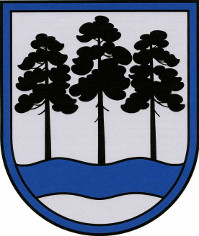 OGRES  NOVADA  PAŠVALDĪBAReģ.Nr.90000024455, Brīvības iela 33, Ogre, Ogres nov., LV-5001tālrunis 65071160, fakss 65071161, e-pasts: ogredome@ogresnovads.lv, www.ogresnovads.lv APSTIPRINĀTSar Ogres novada pašvaldības domes16.03.2017.lēmumu (protokols Nr.4; 23.§)NOLIKUMSOgrēGrozījumi Ogres novada pašvaldības 2017.gada 19.janvāra iekšējos noteikumos Nr.1/2017 “Ogres novada pašvaldības projektu konkursa “Radoši – Aktīvi – Darbīgi – Izglītojoši – Ogres novadam!”  (“R.A.D.I. - Ogres novadam”) nolikums”Izdots saskaņā ar Likuma “Par pašvaldībām”12.pantu un 41.panta pirmās daļas 2.punktu,Ogres novada pašvaldības 2016.gada 20.oktobrasaistošajiem  noteikumiem Nr.17/2016Izdarīt Ogres novada pašvaldības 2017.gada 19.janvāra iekšējos noteikumos “Ogres novada pašvaldības projektu konkursa “Radoši – Aktīvi – Darbīgi – Izglītojoši – Ogres novadam!” šādu grozījumu:Aizstāt noteikumu 12.punkta skaitļus un vārdu “20 000 EUR” ar skaitļiem un vārdu “22 648,22 EUR”. Domes priekšsēdētājs					  			       A.Mangulis2017.gada 16.martāNr.6/2017